Adı :                                                                                                                                              	Soyadı:                                                                                                                                          Aldığı Not :2018-2019 EĞİTİM ÖĞRETİM YILI ………………… İLKOKULU 4/A SINIFISOSYAL BİLGİLER DERSİ II. DÖNEM I. YAZILI SINAV SORULARIAşağıdaki cümlelerin başına cümlede verilen ifadeler doğruysa “D”, yanlışsa “Y” yazınız.(……) Ultrason ve röntgen cihazları sağlık alanında kullanılan teknolojik araçlardır.(……) Teknolojik gelişmeler internetin bulunmasından sonra devam etmemektedir.(……) Bilinçli bir tüketici, aldığı mala dikkat ettiği gibi tüketici haklarını da bilir.(……) Doğal kaynaklar hiç tükenmez, bu nedenle tasarrufa gerek yoktur.(……) İsteklerimiz, ihtiyaçlarımızdan önce gelir.Cümlelerdeki boşlukları uygun kelimelerle doldurunuz.Yeme, içme, giyinme ve barınma …………….. ihtiyaçlarımızdandır.Dayanıklı tüketim mallarını alırken ……………………… belgesinin olmasına da dikkat edilmelidir.Yeni bir buluş ortaya koyarak yeni bir ürün meydana getiren kimseye .............................. denir. Steteskop ...................................alanında kullanılan teknolojik aletlerdendir.Alışveriş yaptıktan sonra mutlaka …….. almalıyız.Teknolojik ürünleri kullanıldığı alanlara göre sınıflandırınız.Deprem anında bina içindeysek ..………… bizim için güvenli bir sığınma yeri olur. Bu cümle aşağıdakilerden hangisiyle tamamlanmalıdır? A) Pencere kenarı      B. Balkon            C. Merdiven       D. Dayanıklı bir eşyanın yanıI. Deprem çantası hazırlamak    II. Binaları sağlam yapmak        III. Sarsıntı geçtikten sonra binayı terk etmek    IV. Tehlike oluşturacak eşyaları duvara sabitlemek Yukarıdaki davranışların hangilerini deprem öncesinde yapmak gerekir? A) I, II                B) II, III                  C) III, IV                   D) I, II, IV‘‘Düzensiz ve ani olarak yağan yağmurlar sonrası bulunduğu yüzeyin tamamen su ile kaplanmasına neden olan su akıntısıdır.’’ şeklinde tanımı verilen doğal afet aşağıdakilerden hangisidir?A) Sel                    B) Deprem                      C) Heyelan                D) ErozyonUzun ömürlü olan ve günümüzde kullandığımız ampulü icat eden mucit kimdir?A) El - Cezeri                 B) Thomas A. Edison       C) Carl Friedrich Benz        D) Nicolas ConteBir aile bütçesi hazırlanırken aşağıdakilerden hangisi diğerlerine göre en son düşünülmelidir?Giyinme giderleri         B) Ulaşım giderleri          C) Beslenme giderleri        D) Eğlenme giderleri9. Aşağıda ismi verilen çocuklar bir fotoğraf makinesi hakkında konuşuyorlar. Hangisinin sözü ürünü almak için önemli olamaz?  Halil: “TSE damgası taşıyor.”                                                                                                                                                                                                   İhsan: “Satıcı iki yıl garantisi olduğunu söyledi.”                                                                                                                                                             Şevval: “Fiyatı benzer ürünlere göre daha ucuz.”                                                                                                                                                            Zeynep: “Televizyonda çok güzel reklamı vardı.”                                                                                                                                                                                            A) Halil                                 B) Zeynep           C) Şevval                              D) İhsan10. Bilinçli tüketici aşağıdakilerden hangisini yapmaz?
A) İsraf etmez
B) Bütçeye uygun davranır
C) Alışverişte fiş ve fatura almaz
D) Standartlara uygun ürünler alır  I. Televizyon     II. Ekmek      III. Su         IV. Oyuncak 11.   Yukarıdaki ürünlerden hangileri temel ihtiyaçlarımızdandır?I ve II                   B) II ve IV              C) II ve III                 D) I, II ve IV12. Aşağıdaki ürünlerden hangisini satın alırken garanti belgesi istenmez?     A)  Bilgisayar                  B) Cep telefonu    C) Ekmek                        D) Saç kurutma makinesi13. Günümüzde kullanılan helikopter hangi hayvandan esinlenerek icat edilmiştir?    A) Kelebek                    B) Yusufçuk Böceği   C)Kaplumbağa             D) Yılan14.  Yandaki şeklin anlamı nedir?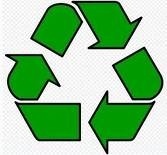 A) Geri dönüşüm simgesi      B) Türk Hava Kurumu simgesiC) TSE damgası simgesi       D) TEMA Vakfı simgesi15. 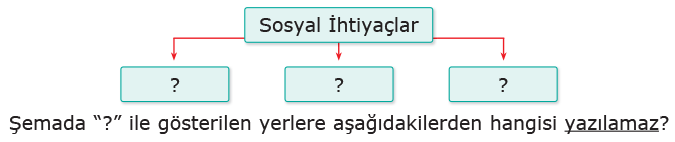 A) Spor yapma	B) BeslenmeC)Sinemaya gitme	D) Müzik dinleme16. “Küçük çocukların……………… kullanırken boyunlarını öne uzatarak ve sırtlarını kamburlaştırarak oturmaları zararlıdır.” Yukarıdaki ifade hangi teknolojik ürünün yanlış kullanımından kaynaklıdır? A) Buzdolabı B) Televizyon C) Bilgisayar D) Fırın17. Aşağıdakilerden hangisi ürünün geçirdiği aşamalardan birisi değildir? A) Üretim B) Dağıtım C) Tüketim D) Paylaşım18. Hayvan sağlığının korunması için önlemler alan meslek grubu aşağıdakilerden hangisidir?Eczacı B) Arkeolog C) Veteriner D) Kaptan19. Aşağıdaki eşleştirmelerden hangileri doğrudur?Çiftçi - Üretim Şoför - Dağıtım Müşteri - Tüketim Yalnız I   B) I, II    C) II, II   D) I, II ve III20. Aşağıdakilerden hangileri ulaşım hizmetinde çalışan mesleklerdendir? I. Makinist       II. Kaptan        III. Hemşire A) Yalnız I             B) Yalnız II    C) I, II                   D) II, IIINot: Her soru 5 puandır. Başarılar.garantisağlıkfişmucittemel1Projeksiyon cihazıSağlık2ÜtüUlaşım3Trenİletişim4TelefonEğitim5Röntgen cihazıEv